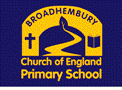 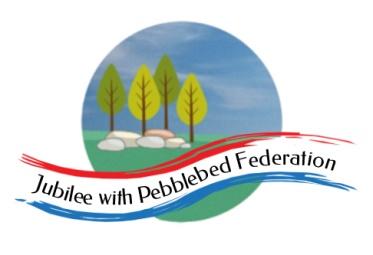                             Class 1 Home Learning for the week beginning 28th September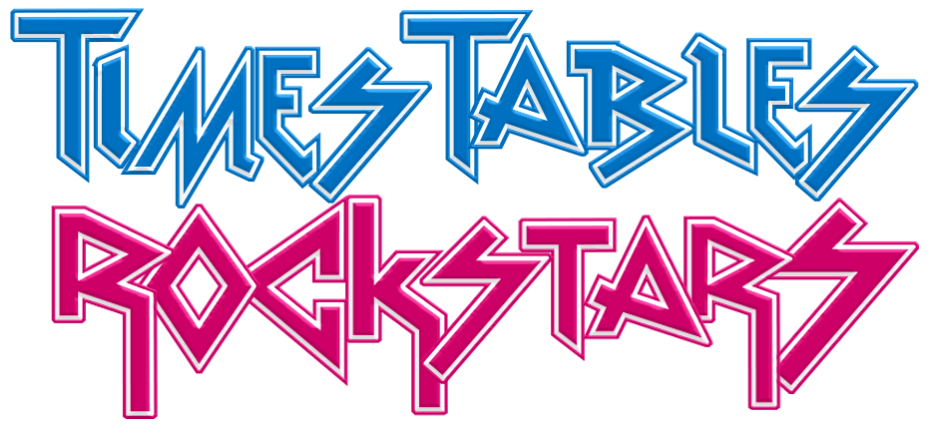 Phonics (30 mins)Email school if your child has forgotten their log in!Reading (30 mins)Writing (1 hour)Maths (45 mins)Afternoon Project                            When finished each dayMonday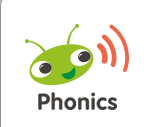 Please log into your Bug Club account where I will  have allocated games for phonics.  ReceptionPhoneme sYear 1Phase 4 gamesYear 2s written as c(e), c(i), c(y)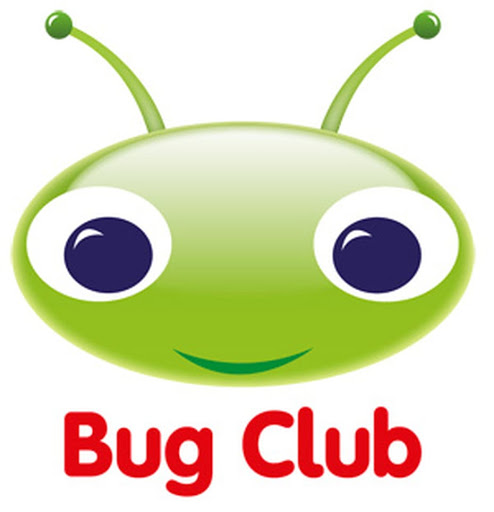 https://www.activelearnprimary.co.uk/login?c=0 Check your account for book allocations. https://classroom.thenational.academy/lessons/to-explore-character-through-what-they-do-say-think-and-feel-6gvp6e Year 1https://classroom.thenational.academy/lessons/to-count-from-1-to-19-and-match-pictorial-and-abstract-representations-of-these-numbers-chgkjt Year 2https://classroom.thenational.academy/lessons/representing-2-digit-numbers-part-1-6dhkgdREhttps://www.bbc.co.uk/bitesize/clips/z62hyrd MondayPlease log into your Bug Club account where I will  have allocated games for phonics.  ReceptionPhoneme sYear 1Phase 4 gamesYear 2s written as c(e), c(i), c(y)https://www.activelearnprimary.co.uk/login?c=0 Check your account for book allocations. https://classroom.thenational.academy/lessons/to-explore-character-through-what-they-do-say-think-and-feel-6gvp6e Year 1https://classroom.thenational.academy/lessons/to-count-from-1-to-19-and-match-pictorial-and-abstract-representations-of-these-numbers-chgkjt Year 2https://classroom.thenational.academy/lessons/representing-2-digit-numbers-part-1-6dhkgdREhttps://www.bbc.co.uk/bitesize/clips/z62hyrd MondayPlease log into your Bug Club account where I will  have allocated games for phonics.  ReceptionPhoneme sYear 1Phase 4 gamesYear 2s written as c(e), c(i), c(y)https://www.activelearnprimary.co.uk/login?c=0 Check your account for book allocations. https://classroom.thenational.academy/lessons/to-explore-character-through-what-they-do-say-think-and-feel-6gvp6e Year 1https://classroom.thenational.academy/lessons/to-count-from-1-to-19-and-match-pictorial-and-abstract-representations-of-these-numbers-chgkjt Year 2https://classroom.thenational.academy/lessons/representing-2-digit-numbers-part-1-6dhkgdREhttps://www.bbc.co.uk/bitesize/clips/z62hyrd MondayPlease log into your Bug Club account where I will  have allocated games for phonics.  ReceptionPhoneme sYear 1Phase 4 gamesYear 2s written as c(e), c(i), c(y)https://www.activelearnprimary.co.uk/login?c=0 Check your account for book allocations. https://classroom.thenational.academy/lessons/to-explore-character-through-what-they-do-say-think-and-feel-6gvp6e Year 1https://classroom.thenational.academy/lessons/to-count-from-1-to-19-and-match-pictorial-and-abstract-representations-of-these-numbers-chgkjt Year 2https://classroom.thenational.academy/lessons/representing-2-digit-numbers-part-1-6dhkgdREhttps://www.bbc.co.uk/bitesize/clips/z62hyrd MondayPlease log into your Bug Club account where I will  have allocated games for phonics.  ReceptionPhoneme sYear 1Phase 4 gamesYear 2s written as c(e), c(i), c(y)https://www.activelearnprimary.co.uk/login?c=0 Check your account for book allocations. https://classroom.thenational.academy/lessons/to-explore-character-through-what-they-do-say-think-and-feel-6gvp6e Year 1https://classroom.thenational.academy/lessons/to-count-from-1-to-19-and-match-pictorial-and-abstract-representations-of-these-numbers-chgkjt Year 2https://classroom.thenational.academy/lessons/representing-2-digit-numbers-part-1-6dhkgdREhttps://www.bbc.co.uk/bitesize/clips/z62hyrd MondayPlease log into your Bug Club account where I will  have allocated games for phonics.  ReceptionPhoneme sYear 1Phase 4 gamesYear 2s written as c(e), c(i), c(y)https://www.activelearnprimary.co.uk/login?c=0 Check your account for book allocations. https://classroom.thenational.academy/lessons/to-explore-character-through-what-they-do-say-think-and-feel-6gvp6e Year 1https://classroom.thenational.academy/lessons/to-count-from-1-to-19-and-match-pictorial-and-abstract-representations-of-these-numbers-chgkjt Year 2https://classroom.thenational.academy/lessons/representing-2-digit-numbers-part-1-6dhkgdREhttps://www.bbc.co.uk/bitesize/clips/z62hyrd MondayPlease log into your Bug Club account where I will  have allocated games for phonics.  ReceptionPhoneme sYear 1Phase 4 gamesYear 2s written as c(e), c(i), c(y)https://www.activelearnprimary.co.uk/login?c=0 Check your account for book allocations. https://classroom.thenational.academy/lessons/to-explore-character-through-what-they-do-say-think-and-feel-6gvp6e Year 1https://classroom.thenational.academy/lessons/to-count-from-1-to-19-and-match-pictorial-and-abstract-representations-of-these-numbers-chgkjt Year 2https://classroom.thenational.academy/lessons/representing-2-digit-numbers-part-1-6dhkgdREhttps://www.bbc.co.uk/bitesize/clips/z62hyrd TuesdayReceptionPhoneme aYear 1Phase 4 gamesYear 2s written as c(e), c(i), c(y)https://www.activelearnprimary.co.uk/login?c=0 https://classroom.thenational.academy/lessons/to-use-adjectives-6nh3jr Year 1https://classroom.thenational.academy/lessons/to-identify-numbers-to-20-by-counting-ten-and-then-counting-on-6wtkgc Year 2https://classroom.thenational.academy/lessons/representing-2-digit-numbers-part-2-69hkac Lesson 7 – to compare numbers within 100 on a place value chartSciencehttps://www.bbc.co.uk/bitesize/topics/zx882hv/articles/zy38wmn TuesdayReceptionPhoneme aYear 1Phase 4 gamesYear 2s written as c(e), c(i), c(y)https://www.activelearnprimary.co.uk/login?c=0 https://classroom.thenational.academy/lessons/to-use-adjectives-6nh3jr Year 1https://classroom.thenational.academy/lessons/to-identify-numbers-to-20-by-counting-ten-and-then-counting-on-6wtkgc Year 2https://classroom.thenational.academy/lessons/representing-2-digit-numbers-part-2-69hkac Lesson 7 – to compare numbers within 100 on a place value chartSciencehttps://www.bbc.co.uk/bitesize/topics/zx882hv/articles/zy38wmn TuesdayReceptionPhoneme aYear 1Phase 4 gamesYear 2s written as c(e), c(i), c(y)https://www.activelearnprimary.co.uk/login?c=0 https://classroom.thenational.academy/lessons/to-use-adjectives-6nh3jr Year 1https://classroom.thenational.academy/lessons/to-identify-numbers-to-20-by-counting-ten-and-then-counting-on-6wtkgc Year 2https://classroom.thenational.academy/lessons/representing-2-digit-numbers-part-2-69hkac Lesson 7 – to compare numbers within 100 on a place value chartSciencehttps://www.bbc.co.uk/bitesize/topics/zx882hv/articles/zy38wmn TuesdayReceptionPhoneme aYear 1Phase 4 gamesYear 2s written as c(e), c(i), c(y)https://www.activelearnprimary.co.uk/login?c=0 https://classroom.thenational.academy/lessons/to-use-adjectives-6nh3jr Year 1https://classroom.thenational.academy/lessons/to-identify-numbers-to-20-by-counting-ten-and-then-counting-on-6wtkgc Year 2https://classroom.thenational.academy/lessons/representing-2-digit-numbers-part-2-69hkac Lesson 7 – to compare numbers within 100 on a place value chartSciencehttps://www.bbc.co.uk/bitesize/topics/zx882hv/articles/zy38wmn TuesdayReceptionPhoneme aYear 1Phase 4 gamesYear 2s written as c(e), c(i), c(y)https://www.activelearnprimary.co.uk/login?c=0 https://classroom.thenational.academy/lessons/to-use-adjectives-6nh3jr Year 1https://classroom.thenational.academy/lessons/to-identify-numbers-to-20-by-counting-ten-and-then-counting-on-6wtkgc Year 2https://classroom.thenational.academy/lessons/representing-2-digit-numbers-part-2-69hkac Lesson 7 – to compare numbers within 100 on a place value chartSciencehttps://www.bbc.co.uk/bitesize/topics/zx882hv/articles/zy38wmn TuesdayReceptionPhoneme aYear 1Phase 4 gamesYear 2s written as c(e), c(i), c(y)https://www.activelearnprimary.co.uk/login?c=0 https://classroom.thenational.academy/lessons/to-use-adjectives-6nh3jr Year 1https://classroom.thenational.academy/lessons/to-identify-numbers-to-20-by-counting-ten-and-then-counting-on-6wtkgc Year 2https://classroom.thenational.academy/lessons/representing-2-digit-numbers-part-2-69hkac Lesson 7 – to compare numbers within 100 on a place value chartSciencehttps://www.bbc.co.uk/bitesize/topics/zx882hv/articles/zy38wmn WednesdayReceptionPhoneme tYear 1Phase 4 gamesYear 2s written as sc and st(l)https://www.activelearnprimary.co.uk/login?c=0 https://classroom.thenational.academy/lessons/to-explore-how-writers-create-interesting-characters-6xh3ge Year 1https://classroom.thenational.academy/lessons/to-compare-numbers-to-20-6mr36c Year 2https://classroom.thenational.academy/lessons/comparing-numbers-within-100-on-a-number-line-6wv64r Lesson 8 – to order numbers within 100Geographyhttps://teachers.thenational.academy/lessons/can-i-sketch-a-map-of-my-settlement-6mvkcd  ThursdayReceptionPhoneme pYear 1Phase 4 gamesYear 2s written as sc and st(l)https://www.activelearnprimary.co.uk/login?c=0 https://classroom.thenational.academy/lessons/to-develop-character-in-a-story-part-1-74u3jd Year 1https://classroom.thenational.academy/lessons/to-compare-and-order-three-numbers-within-20-6xj6ceYear 2https://classroom.thenational.academy/lessons/comparing-2-digit-numbers-c4t38e Lesson 9 -to order numbers within 100DTUse things that you have at home - tape, glue, paper etc to practise different ways of joining. Printout sheet on joining and scoring Take photos or draw how you have joined and stick them to the sheet https://www.twinkl.co.uk/resource/au-t2-d-120-joining-materials-activity-sheetFridayReceptionPhoneme s/a/t/pYear 1tricky wordsof, said, do, to, youYear 2tricky wordstold, gold, old, bothhttps://www.activelearnprimary.co.uk/login?c=0 https://classroom.thenational.academy/lessons/to-develop-character-in-a-story-part-2-cru6cc Year 1https://classroom.thenational.academy/lessons/to-understand-even-and-odd-as-fair-and-unfair-numbers-6ru3erYear 2https://classroom.thenational.academy/lessons/ordering-numbers-within-100-c4vkec Lesson 10 – to identify patterns within a sequence of numbersComputing/Mental Healthhttps://www.barefootcomputing.org/resources/sharing-sweets-algorithms https://www.bbc.co.uk/bitesize/clips/zjxqxnb Create a picture to show how angry looks to you. 